Laboratórne cvičenie číslo 2Meno: Soňa DziakováNázov: Overenie závislosti pohybovej zložky tiažovej sily od uhla sklonu naklonenej rovinyPomôcky: Sada silomerov, kváder, doska, dĺžkové meradloPostup:1. Zostavíme naklonenú rovinu   2. Určíme jej uhol sklonu α   3. Hranol ťaháme silomerom RP nahor po NR, zistíme silu F na silomere   4. Hranol ťaháme silomerom RP nadol po NR, zistíme silu F na silomere   5. Určíme veľkosť pohybovej zložky F16. Meranie opakujeme pre 4 rôzne uhly sklonu a pre 2 rôzne povrchyTeoretická časť: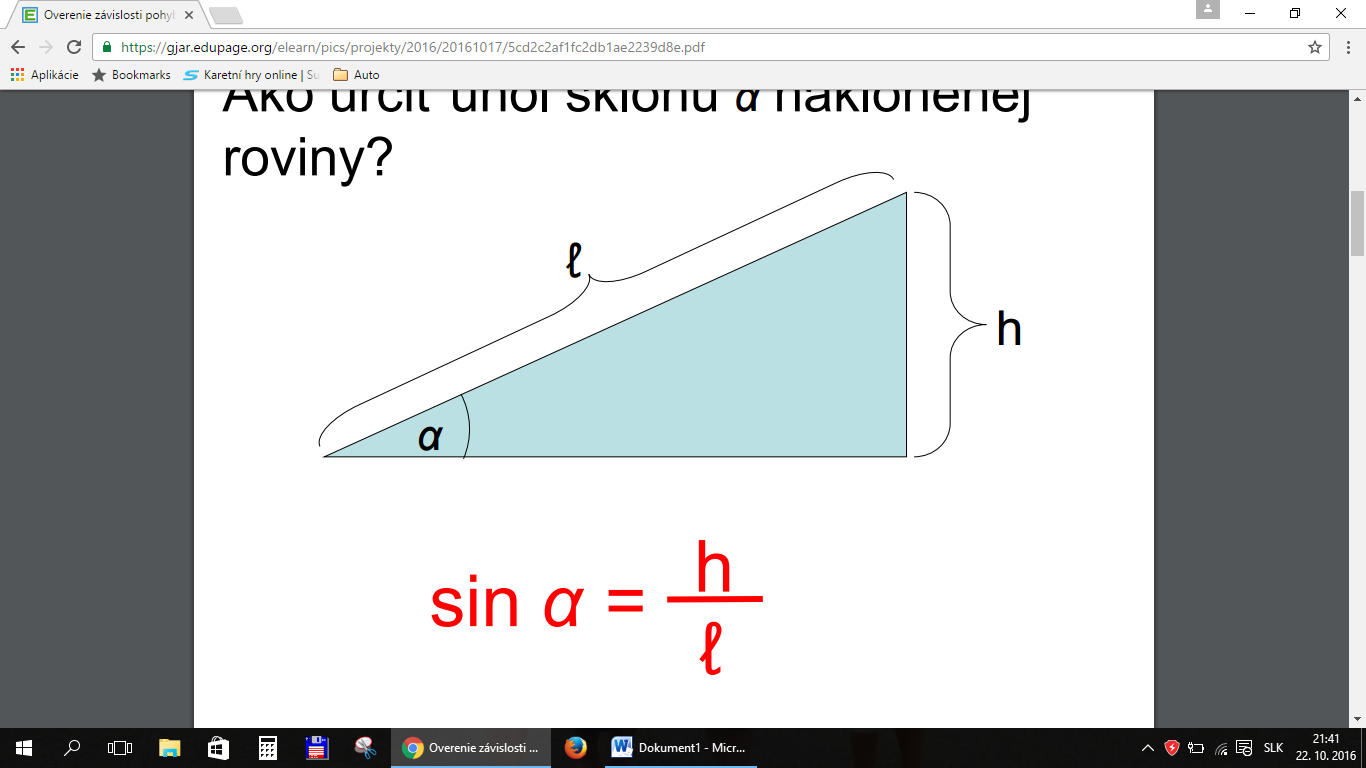 Ak ťaháme teleso silomerom RP nahor po NR, ukáže silomer veľkosť sily F, pre ktorú platí :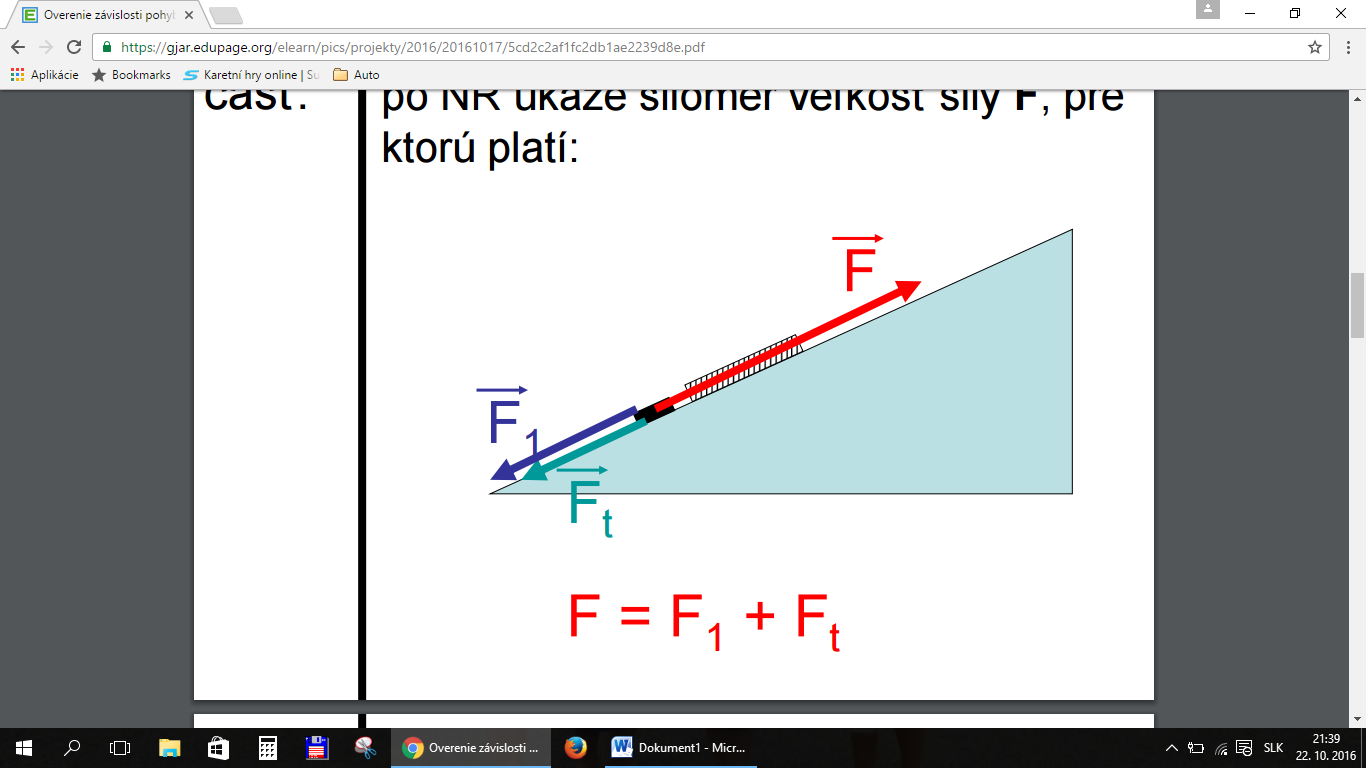 Ak Ťaháme teleso silomerom RP nadol po NR, ukáže silomer veľkosť sily F´, pre ktorú platí: 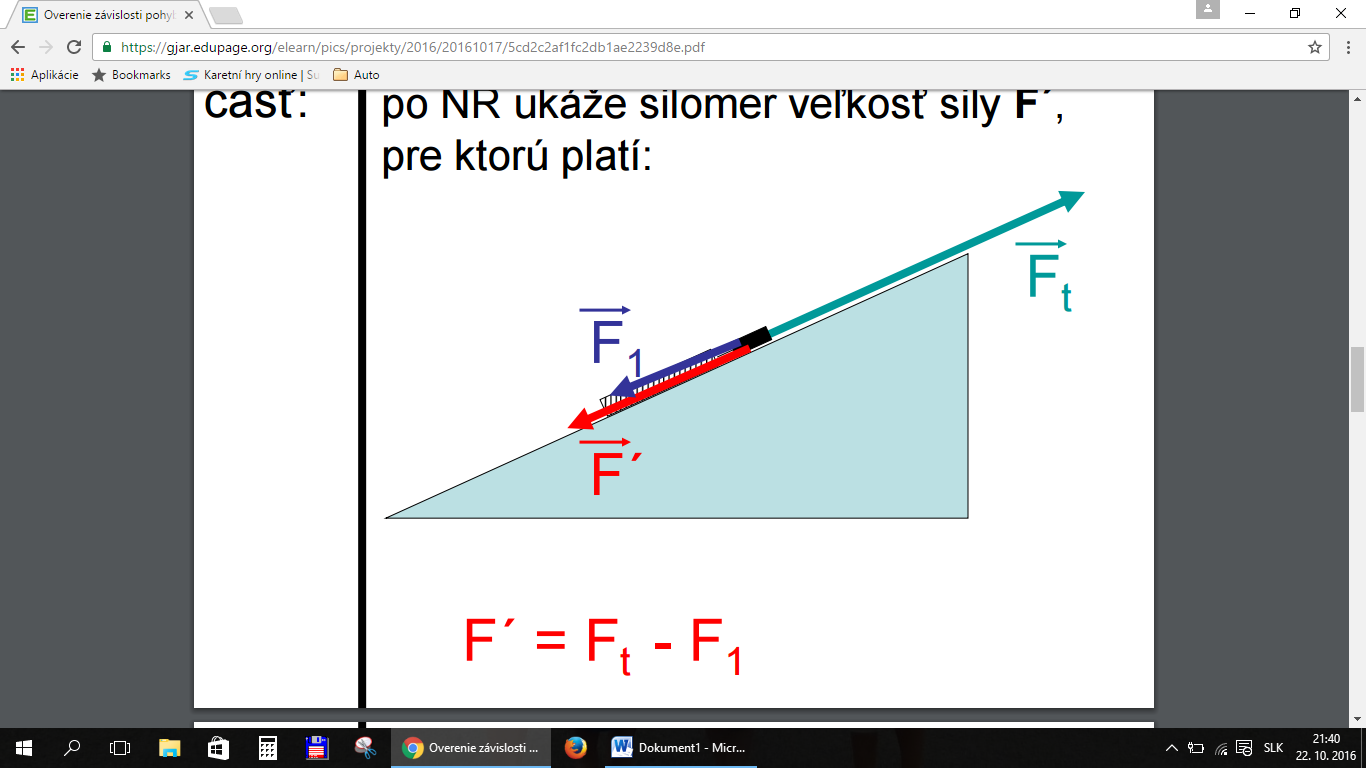 Tabuľka číslo 1.  Hladký povrchTabuľka číslo 2.  Drsný povrchZáver: Pozorovali sme ako sa mení sila od uhla sklonu naklonenej roviny na rôznych                   povrchoch dosky. Zistili sme, že pohybová zložka tiažovej sily je väčšia, ak je väčší sklon  naklonenej roviny.  P	ohybová zložka tiažovej sily sa mení vzhľadom na povrch, pretože čím je povrch drsnejší, tým je pohybová zložka tiažovej sily väčšia a na hladkom povrchu menšia.P.č.hℓαFF´F11.5cm50cm5,7°0,5N0,3N0,1N2.6cm50cm6,9°0,5N0,15N0,175N3.9cm50cm10,4°0,6N0,1N0,25N4.10cm50cm11,5°0,6N0,07N0,265NP.č. h  ℓ  α  F  F´  F11.5cm50cm5,7°1N0,75N0,25N2.6cm50cm6,9°1N0,75N0,25N3.9cm50cm10,4°1,5N0,5N0,125N4.10cm50cm11,5°1,5N0,5N0,125N